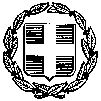    ΕΛΛΗΝΙΚΗ ΔΗΜΟΚΡΑΤΙΑ                                                  Ηγουμενίτσα    11-9-2023         ΠΕΡΙΦΕΡΕΙΑ ΗΠΕΙΡΟΥ 	                                             ΠΕΡΙΦΕΡΕΙΑΚΗ ΕΝΟΤΗΤΑ     ΘΕΣΠΡΩΤΙΑΣΓΡΑΦΕΙΟ ΑΝΤΙΠΕΡΙΦΕΡΕΙΑΡΧΗΤαχ. Δ/νση  :  Π. Τσαλδάρη 18Ταχ. Κώδ.   : 46100 Ηγουμενίτσα    	Τηλ.	     : 2665360103-104			E-Mail      : th.pitoulis@php.gov.grΜήνυμα του Αντιπεριφερειάρχη ΘεσπρωτίαςΘωμά Πιτούληγια τη Νέα σχολική χρονιάΑγαπητές μαθήτριες και αγαπητοί μας μαθητές,Αγαπητοί και αγαπητές εκπαιδευτικοί ,Αγαπητοί γονείς εύχομαι σε όλους και όλες ,  καλή και δημιουργική σχολική χρονιά . Αγαπητά μας παιδιά, Απευθύνομαι ιδιαίτερα σε εσάς, με την ελπίδα  να αξιοποιήσετε όλες τις βοήθειες που σας παρέχει το σχολείο σας , αλλά κυρίως τη φαντασία σας, τις ικανότητές σας, τα ταλέντα και τις κλίσεις σας, ώστε να εμπνευστείτε, να δημιουργήσετε και  να χαρείτε το σχολείο και την εκπαιδευτική διαδικασία .Από την πλευρά μας θα βοηθήσουμε οπού μας ζητηθεί για να λύσουμε και να βελτιώσουμε  τα οποία προβλήματα και  ελλείψεις παρουσιαστούν .Επειδή κατά τη διάρκεια του χειμώνα μπορούν να προκύψουν  έκτακτα καιρικά φαινόμενα που ενδέχεται να είναι και ακραία , να μη παραλείψετε να ακολουθείτε τις οδηγίες και τις προειδοποιήσεις τόσο των δάσκαλων και των καθηγητών σας όσο και των γονέων σας .  Εύχομαι καλή σχολική χρονιά σε όλες και όλους, με υγεία, πρόοδο και κάθε επιτυχία στους υψηλούς στόχους σας!                                                                                                                   Θωμάς Πιτούλης                                                                                                      Αντιπεριφερειάρχης Θεσπρωτίας  